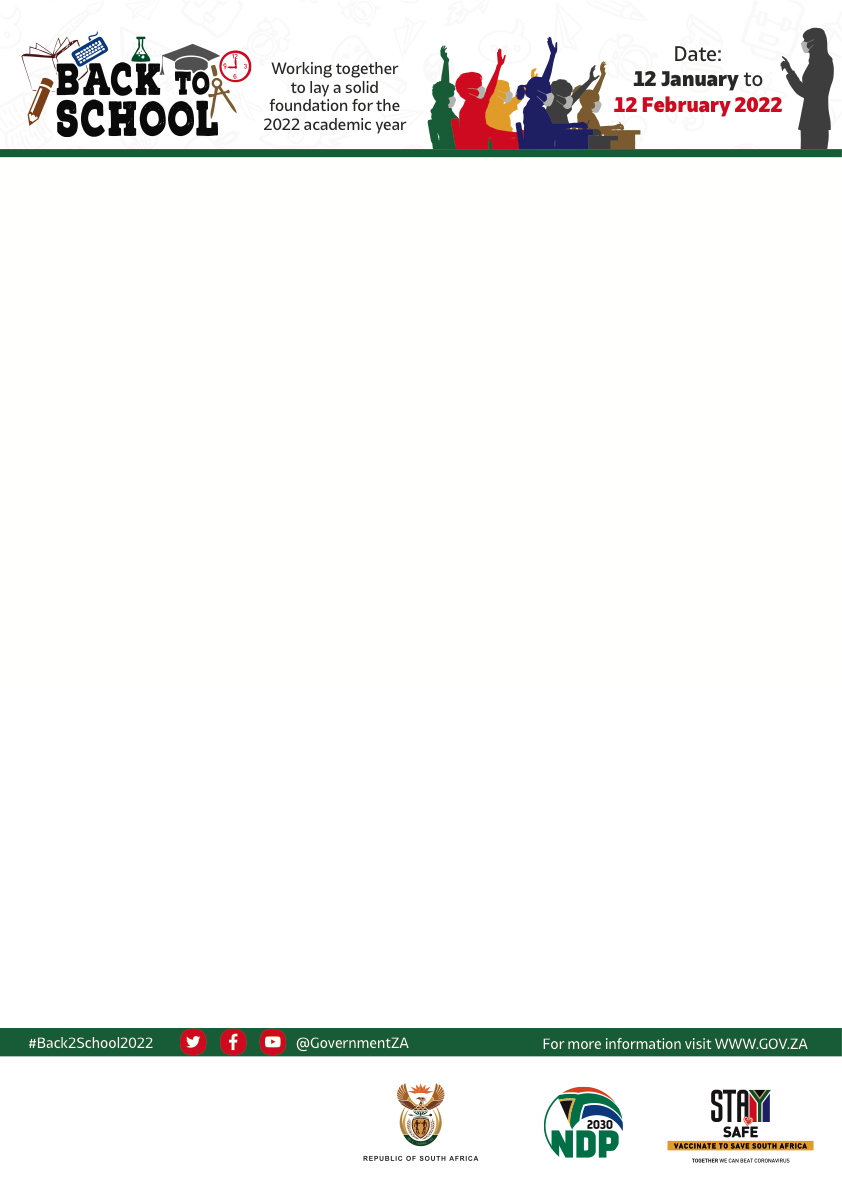 TEXT HERE